Technik Informatyk 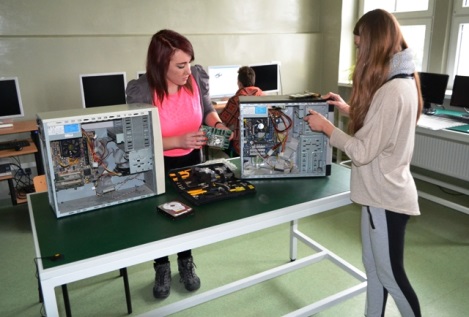 Technik informatyk: 351203Technik informatyk to zawód umożliwiający podjęcie pracy w niezwykle prężnie rozwijającej się branży informatycznej. Dziś niemal każde przedsiębiorstwo i urząd uzależnione są od sprzętu IT i sieci informatycznych, w związku z czym zapotrzebowanie na specjalistów z tej branży jest ogromne.Absolwent szkoły kształcącej w zawodzie technik informatyk będzie przygotowany do wykonywania następujących zadań zawodowych: 1) montowania oraz eksploatacji systemów komputerowych i urządzeń peryferyjnych; 2) wykonywania i eksploatacji lokalnych sieci komputerowych; 3) projektowania, tworzenia, administracji i użytkowania baz danych; 4) programowania aplikacji desktopowych, internetowych oraz mobilnych; 5) projektowania, tworzenia i administracji stronami WWW i systemami zarządzania treścią. Kształcenie trwa 4 lata. Absolwent uzyskuje dyplom potwierdzający kwalifikacje:EE.08. Montaż i eksploatacja systemów komputerowych, urządzeń peryferyjnych i sieci; EE.09. Programowanie, tworzenie i administrowanie stronami internetowymi i bazami danych;oraz wykształcenie średnie.Zajęcia zawodowe teoretyczne i praktyczne realizowane będą w profesjonalnie przygotowanych i wyposażonych pracowniach szkolnych . Praktyka zawodowa trwa 4-tygodnie, będzie odbywać się u pracodawców w firmach informatycznych (i nie tylko) na terenie Sandomierza i okolic.